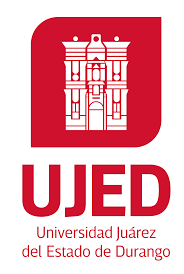 UNIVERSIDAD JUÁREZ DEL ESTADO DE DURANGO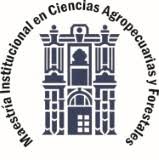 MAESTRÍA INSTITUCIONAL EN CIENCIAS AGROPECUARIASY FORESTALESPERFIL CURRICULAR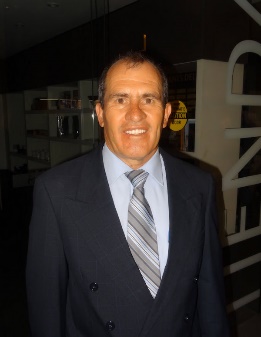 Nombre del profesorJosé Ángel Prieto RuízProfesiónIng. Agrónomo especialista en BosquesGrado académico e institución donde lo obtuvoDoctor en Ciencias. Facultad de Ciencias Forestales. Universidad Autónoma de Nuevo LeónAdscripción  Universidad Juárez del Estado de DurangoUnidad académicaFacultad de Ciencias ForestalesDatos de contactoCorreo: jprieto@ujed.mxSNINivel IPRODEPSiÁreas de interésSemillas, viveros y plantaciones forestalesLíneas de investigación Manejo de semillas forestales; producción de planta de calidad en vivero; establecimiento y manejo de plantaciones forestalesInfraestructura Laboratorio y vivero forestal